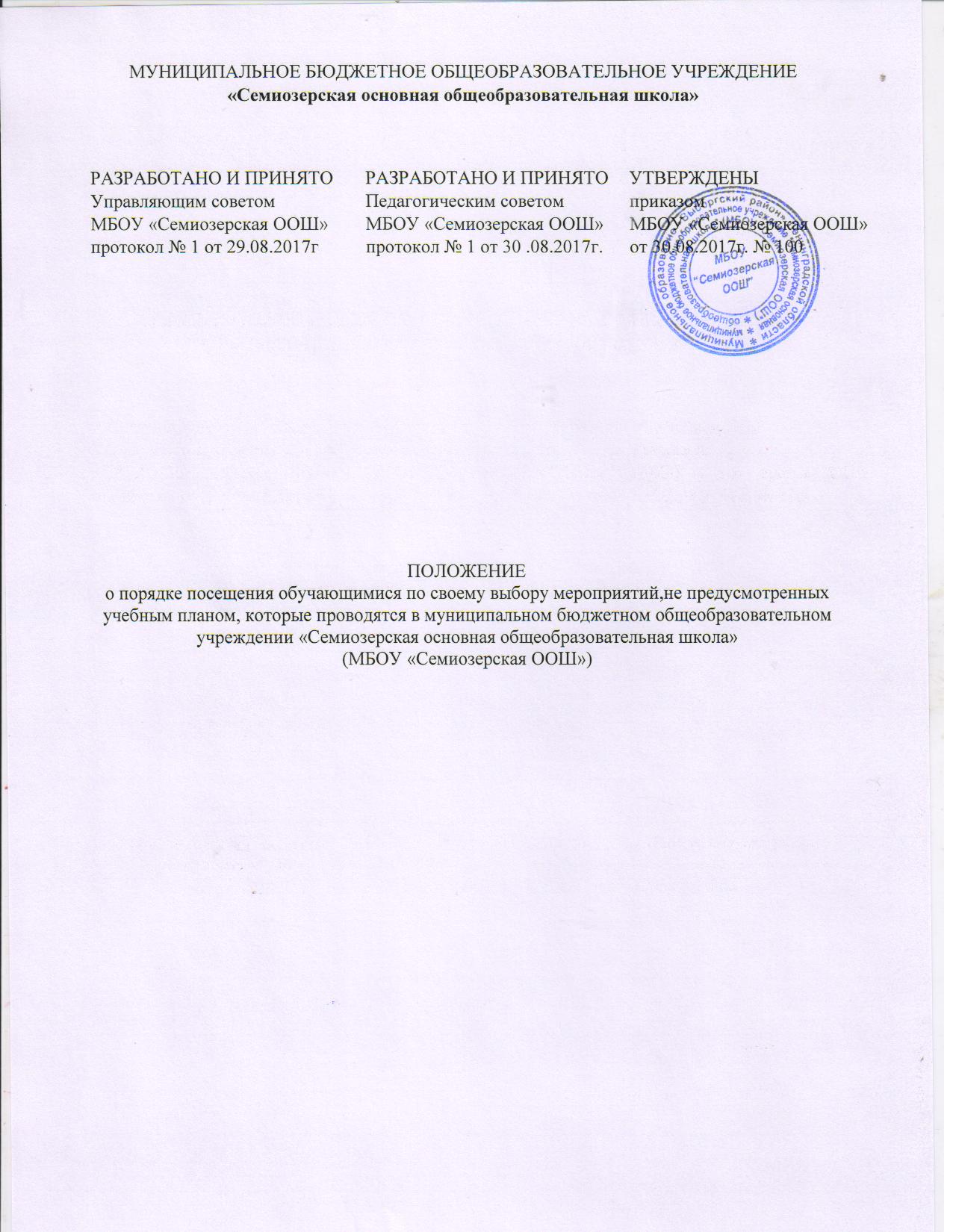 Общие положенияПоложение о порядке посещения обучающимися по своему выбору мероприятий, непредусмотренных учебным планом, которые проводятся в муниципальном бюджетном общеобразовательном учреждении «Семиозерская основная общеобразовательная школа» (далее по тексту Положение), регулирует общий порядок посещения обучающимися по своему выбору мероприятий, проводимых в МБОУ «Семиозерская ООШ» (далее по тексту Школа) и не предусмотренных учебным планом Школы (далее по тексту Мероприятия), а также права, обязанности и ответственность посетителей и организаторов Мероприятий.Настоящее положение разработано в соответствии Федеральным законом от 29 декабря 2012г.  №273 - ФЗ «Об образовании в Российской Федерации» (с изменениями).Настоящее положение является обязательным для всех участников образовательных отношений.К числу Мероприятий, не предусмотренных учебным планом Школы, относятся школьные праздники, тематические вечера, конкурсы, спортивные соревнования и другое. Формы проведения Мероприятий определяют ответственные за их проведение и (или) заместитель директора Школы по воспитательной работе.Мероприятия включаются в  план воспитательной работы Школы  на текущий год, которыйутверждается приказом директора Школы и размещается на сайтеШколы.На Мероприятии обязательно присутствие классных руководителей, воспитателей Школы,  чьи классы/ группы, принимают в нем участие, и (или) педагогических работников Школы, назначенных на основании соответствующего приказа (распоряжения) директора Школы.Правила являются обязательными для всех посетителей Мероприятий. Принимая решение о посещении Мероприятия, посетитель подтверждает свое согласие с настоящими правилами.Регламент проведения конкретного Мероприятия при необходимости утверждается соответствующим приказом (распоряжением)директора Школы.До проведения Мероприятия обязательно проведение  инструктажа по безопасности жизнедеятельности в период проведения Мероприятия с обязательной записью в журнале.Посетители МероприятийПосетители Мероприятий:Учащиеся Школы, являющиеся непосредственными участниками Мероприятия.Классные руководители и другие педагогические работники Школы, назначенные ответственными за организацию и проведение Мероприятия.Учащиеся Школы, являющиеся зрителями на данном Мероприятии.Работники Школы.Родители (законные представители) учащихся.Классные руководители, воспитатели и другие педагогические работники Школы назначаются ответственными за организацию и проведение Мероприятия на основании соответствующего приказа (распоряжения) директора Школы.Права, обязанности, ответственность посетителей Мероприятий и организаторов Мероприятий.Все посетители Мероприятия имеют право на уважение человеческого достоинства, защиту от всех форм физического и психического насилия, оскорбления личности, охрану жизни и здоровья во время проведения Мероприятий.Зрители и гости имеют право приносить с собой и использовать плакаты, лозунги, слоганы и др. Во время проведения состязательных, в том числе спортивных Мероприятий, а также соответствующую атрибутику (бейсболки, футболки с символикой мероприятия).Ответственные лица имеют право удалять с Мероприятия гостей, нарушающих настоящее Положение.Все посетители обязаны:Соблюдать настоящее Положение и регламент проведения Мероприятия.Бережно относиться к помещениям, имуществу и оборудованию Школы.Уважать честь и достоинство других посетителей Мероприятия.Участники обязаны присутствовать на Мероприятии в одежде, соответствующей его регламенту и сменной обуви.Участники, зрители и гости обязаны:Поддерживать чистоту и порядок на Мероприятиях.Выполнять требования ответственных лиц.Незамедлительно сообщать ответственным лицам о случаях обнаружения подозрительных предметов, вещей, о случаях возникновения задымления или пожара.При получении информации об эвакуации действовать согласно указаниям ответственных лиц, соблюдая спокойствие и не создавая паники.Ответственные лица обязаны:Лично присутствовать на Мероприятии.Обеспечивать доступ посетителей на Мероприятие.Осуществлять контроль соблюдения участниками, зрителями и гостями настоящего Положения.Обеспечивать эвакуацию посетителей в случае угрозы и возникновения чрезвычайных ситуаций.Посетителям Мероприятия запрещается:Приносить с собой и (или) употреблять алкогольные напитки, наркотические и токсические средства.Приносить с собой оружие, огнеопасные, взрывчатые, пиротехнические, ядовитые и пахучие вещества, колющие и режущие предметы, стеклянную посуду и пластиковые бутылки, газовые баллончики.Вносить большие портфели и сумки в помещение, в котором проводится Мероприятие.Курить в помещениях и на территории Школы.Приводить и приносить с собой животных.Совершать поступки, унижающие или оскорбляющие человеческое достоинство других обучающихся, работников Школы.Выставлять напоказ знаки или иную символику, направленную на разжигание расовой, религиозной, национальной розни, оскорбляющую обучающихся, работников Школы.Проникать в служебные и производственные помещения Школы, раздевалки (не предоставленные для посетителей) и другие технические помещения Школы.Забираться на осветительные устройства, несущие конструкции, портить оборудование и элементы оформления Мероприятия.Проявлять неуважение к посетителям, работникам Школы.Посетители, нарушившие настоящее Положение, могут быть не допущены к другим Мероприятиям, проводимым в Школе.Посетители, причинившие Школе ущерб, компенсируют его, а также несут иную ответственность в случае, согласно законодательству Российской Федерации.Школа имеет право:Устанавливать возрастные ограничения на посещение Мероприятия.Устанавливать запрет на пользование мобильной связью во время Мероприятия.Устанавливать запрет на повторный вход на Мероприятие.Правила проведения Мероприятия и порядок их посещения.Состав обучающихся, допущенных к участию в Мероприятии, программа Мероприятия, время его начала и окончания, а также особые требования к проведению Мероприятия должны быть заранее доведены до сведения обучающихся, посетителей Мероприятия.Мероприятие должно проводиться после окончания учебных занятий и заканчиваться не позднее 19.00. Продолжительность мероприятия не должна превышать полутора часов- двух часов.Приход и уход с Мероприятия осуществляется организованно. Бесконтрольное хождение по помещениям Школы во время проведения мероприятия запрещено. Вход для посетителей в помещение, в котором проводится Мероприятие, открывается за 10-15 минут до его начала. Вход посетителей на Мероприятие после его начала разрешается только по согласованию с ответственным лицом.Присутствие на внеклассных мероприятиях лиц, не обучающихся в Школе, допустимо только с разрешения ответственного за проведение мероприятия (заместителя директора по воспитательной работе, дежурного администратора Школы).Во время проведения Мероприятия все участники должны соблюдать следующее:Правила техники безопасности.НастоящееПоложение.Запрещается своими действиями нарушать порядок проведения Мероприятия или способствовать его срыву.На Мероприятиях, проводимых в соответствии с планом работы Школы, классные ученические коллективы/группы присутствуют в сопровождении классных руководителей или воспитателей Школы.Посетители, имеющие неопрятный вид, на Мероприятие не допускаются. Администрация Школы оставляет за собой право оценивать соответствие внешнего вида посетителей формату и имиджу Мероприятия.Доступ на Мероприятие запрещен агрессивно настроенным лицам, а также лицам в состоянии алкогольного или наркотического опьянения, факт которого определяют ответственные лица.Срок действия ПоложенияДанное Положение действительно со дня утверждения приказом директора Школы до отмены действия или замены новым.Текст настоящего Положения размещается на официальном сайте Школы.ЛИСТ ОЗНАКОМЛЕНИЯС положением о порядке посещения обучающимися по своему выбору мероприятий,не предусмотренных учебным планом, которые проводятся вмуниципальном бюджетном общеобразовательном учреждении«Семиозерская основная общеобразовательная школа»(приказ № 77 от 30.08.2017 года)ДатаПодписьФ.И.О.